Отчет об итогах реализации Администрацией города Димитровграда полномочий  в области финансовой, бюджетной и налоговой политики, и в области регулирования контрактной системы в сфере закупок товаров, работ, услуг для обеспечения муниципальных нужд города Димитровграда Ульяновской области в 2023 году и планах на 2024 годДеятельность Управления финансов и муниципальных закупок города Димитровграда Ульяновской области в 2023 году осуществлялась в соответствии с Положением, утвержденным Решением Городской Думы города Димитровграда Ульяновской области от 26.12.2018 №10/86.Управление финансов и муниципальных закупок города является отраслевым (функциональным) органом Администрации города Димитровграда Ульяновской области. Основной целью деятельности Управления финансов и муниципальных закупок города в 2023 году являлось проведение единой государственной финансовой, бюджетной и налоговой политики в городе Димитровграде. Деятельность Управления в 2023 году была построена в соответствии со следующими целями:1. Содействие развитию экономического и социального потенциала города Димитровграда.2. Финансовое обеспечение муниципальных услуг, повышение эффективности бюджетных расходов и качества финансового управления.3. Регулирование контрактной системы в сфере закупок товаров, работ, услуг для обеспечения муниципальных нужд городаДля достижения поставленных целей проводилась работа по следующим направлениям:Организация и осуществление работы по составлению проекта бюджета города;Осуществление управления счетами бюджета и бюджетными средствами, в соответствии с казначейской системой исполнения;Организация исполнения и исполнение бюджета города, организация и осуществление работы по составлению отчета об исполнении бюджета города;Развитие информационной системы управления финансами в целях дальнейшего перехода на электронный бюджет;Организация работы по эффективному расходованию бюджетных средств.Организация работы  по увеличению налогового потенциала в целях привлечения дополнительных доходов в бюджет города.  Организация работы  в сфере закупок товаров, работ, услуг для обеспечения муниципальных нужд города.Управление финансов и муниципальных закупок является ответственным исполнителем муниципальной программы «Управление муниципальными финансами и муниципальным долгом». Целью муниципальной программы является обеспечение долгосрочной сбалансированности и устойчивости бюджета города Димитровграда, повышение качества управления муниципальными финансами.Основными направлениями реализации муниципальной программы за 2023 год являются: - проведение мероприятий по обеспечению сбалансированности бюджета города;- формирование бюджета в соответствии с действующим законодательством;- обеспечение исполнения бюджета города;- своевременное и качественное формирование бюджетной отчетности об исполнении бюджета города;- создание условий для повышения эффективности бюджетных расходов;- открытость и доступность информации о деятельности по осуществлению бюджетного процесса на всех его стадиях.По итогам 2023 года по всем показателям муниципальной программы достигнуты плановые значения.Все мероприятия, запланированные муниципальной программой на 2023 год, выполнены в полном объеме и в установленные сроки.1. Организация и осуществление работы по составлению проектабюджета городаВ рамках содействия обеспечению экономической, социальной и финансовой стабильности Управлением проводилась взвешенная бюджетная политика, направленная в первую очередь на обеспечение сбалансированности бюджетной системы города Димитровграда и полного исполнения действующих расходных обязательств, в первую очередь перед физическими лицами.Проведение бюджетной политики Управлением финансов и муниципальных закупок города осуществлено путем реализации ряда мероприятий:1. Своевременная подготовка проекта решения Городской Думы города Димитровграда об утверждении бюджета города Димитровграда на 2024 год и плановый период 2025 и 2026 годов. Проект бюджета города предоставлен на рассмотрение в Городскую Думу в установленные сроки 30 октября 2023 года. В рамках составления проекта бюджета города на очередной финансовый год Управлением финансов и закупок в соответствии с Постановлением Администрации города 27.04.2023 №1278 «О мероприятиях по формированию проекта бюджета города Димитровграда Ульяновской области на 2024 год и плановый период 2025 и 2026 годов» была проведена следующая работа:- разработаны основные направления бюджетной и налоговой политики города Димитровграда области на 2024 год и плановый период 2025 и 2026 годов;- проверены расчеты и обоснования прогнозов поступлений доходных  источников, предоставленных главными администраторами доходов. Сформирован проект доходной части на 2024 год и плановый период 2025 и 2026 годов;- сформирован предварительный реестр расходных обязательств города Димитровграда на 2024 год и плановый период 2025 и 2026 годов. Данный документ составлен в соответствии с порядком ведения реестра расходных обязательств и содержит действующие расходные обязательства муниципальных учреждений; - проверены проекты муниципальных заданий на оказание муниципальных услуг (выполнение работ) бюджетных и автономных учреждений в части соответствия проектов требованиям, установленным  порядком формирования муниципального задания и финансового обеспечения выполнения муниципального задания;- проверены расчеты по определению нормативных затрат на оказание  муниципальных услуг, нормативных затрат, связанных с выполнением работ, с учетом затрат на содержание недвижимого имущества и особо ценного движимого имущества бюджетных и автономных учреждений на соответствие требованиям, утвержденными порядком формирования муниципального задания и финансового обеспечения выполнения муниципального задания. Данные расчеты использованы при проверке проектов планов финансово-хозяйственной деятельности бюджетных и автономных учреждений. Сформирован проект перечня субсидий, предоставленных бюджетным и автономным учреждениям на цели, не связанные с возмещением нормативных затрат на оказание муниципальных услуг (субсидии на иные цели). Данная работа необходима для финансового обеспечения деятельности бюджетных и автономных учреждений; - проверены расчеты и нормативные документы к проектам бюджетных смет по казенным учреждениям;- проведен анализ по натуральным показателям в разрезе энергоресурсов, потребляемых муниципальными учреждениями за последние три года;- проведен анализ фонда оплаты труда по муниципальным учреждениям;- утвержден порядок применения целевых статей бюджетной классификации расходов, предусмотренных в бюджете города Димитровграда, в целях соблюдения единства в применении бюджетной классификации при составлении ведомственной структуры расходов бюджета города Димитровграда Ульяновской области.Было сформировано 5 версий проекта бюджета, а именно: Потребность, Утвержденный бюджет, Подконтрольные цифры, Бюджетные проектировки. Бюджетная роспись. Проверка проводилась на соответствие предоставленным расчетам, обоснованиям и кодам бюджетной классификации. В результате было сформировано 9 сводных бюджетных заявок по главным распорядителям бюджетных средств, показатели которых использованы для получения сводной информации по проекту расходной части бюджета города.Подготовлена запрашиваемая информация по проекту бюджета города на 2024 год и плановый период 2025 и 2026 годов для предоставления на рабочие встречи по рассмотрению формирования проекта бюджета на 2024 год и плановый период 2025 и 2026 годов в режиме видеоконференций с Министерством финансов Ульяновской области.В соответствии со статьей 17 Устава Муниципального образования «Город Димитровград» 04 декабря 2023 года проведены публичные слушания по проекту бюджета города Димитровграда на 2024 и плановый период 2025 и 2026 годов.Проект решения о бюджете города был рассмотрен на заседаниях постоянных комитетов Городской Думы.Бюджет города Димитровграда утвержден Решением Городской Думы города Димитровграда Ульяновской области четвертого созыва от 14 декабря 2023 года № 5/60 «Об утверждении бюджета города Димитровграда Ульяновской области на 2024 год и плановый период 2025 и 2026 годов».2. Ведение сводной бюджетной росписи бюджета города Димитровграда на 2023 год и плановый период 2024 и 2025 годов. В течение года в сводную бюджетную роспись было внесено 140 изменений, в том числе 18 изменений в соответствии с Законом Ульяновской области и полученными уведомлениями о выделении средств из областного бюджета. Составление сводной бюджетной росписи бюджета города Димитровграда на 2023 год, доведение бюджетных ассигнований, лимитов бюджетных обязательств до главных распорядителей бюджетных средств было выполнено в установленные сроки, в соответствии с Бюджетным кодексом РФ.3. Внесение изменений в решение о бюджете города Димитровграда на 2023 год. В течение 2023 года в решение о бюджете было внесено 11 изменений. Количество изменений в бюджет города, превышающее 4 раза, отрицательно влияет на индикаторы качества управления финансами. Данный показатель включен в условия Соглашения, предусматривающее меры по социально-экономическому развитию и оздоровлению муниципальных финансов муниципального образования «Город Димитровград», заключенного с Министерством финансов Ульяновской области.Показатели  бюджета города Димитровграда за 2023 год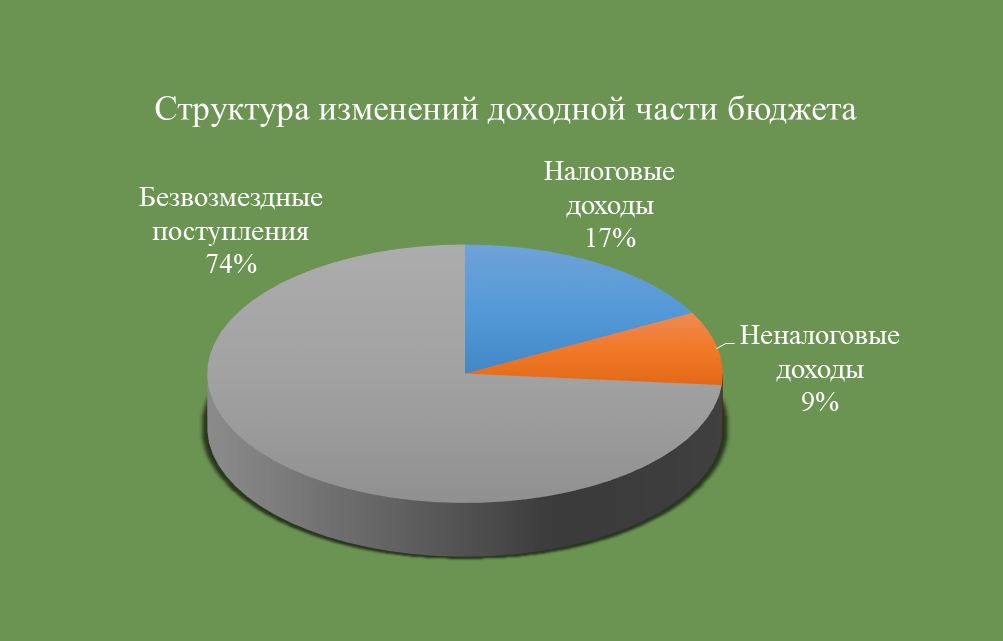 В течение отчетного периода осуществлялось формирование и ведение плана по доходам с разбивкой по месяцам и кассового плана по расходам бюджета города. На основании корректировок, вносимых в бюджет города, мотивированных письменных обращений главных распорядителей бюджетных средств в течение года проводилась работа по внесению изменений в сводную бюджетную роспись, лимиты бюджетных обязательств.  2. Осуществление управления счетами бюджета и бюджетными средствами, в соответствии с казначейской системой исполненияИсполнение бюджета г.Димитровграда в 2023 году осуществлялось в условиях открытия и ведения лицевых счетов муниципальным учреждениям в Управлении финансов и закупок в системе «АЦК-Финансы» отделом казначейского исполнения.Казначейская система исполнения бюджета позволяет осуществлять полный контроль за всеми финансовыми потоками в процессе исполнения бюджета по доходам и расходам, что обеспечивает более прозрачное исполнение бюджета. На 01.01.2023 на территории г.Димитровграда было зарегистрировано 75 учреждений. В конце года число зарегистрированных на территории города учреждений составило 66, в том числе:- Органов власти – 9; (из них - Главных распорядителей бюджетных средств – 9);- Муниципальных казенных учреждений – 14;- Муниципальных бюджетных учреждений – 41;- Муниципальных автономных учреждений – 2. Для осуществления операций со средствами бюджета города Управлением финансов и закупок открыты следующие расчетные счета:1.Счет №03232 - для средств, поступающих во временное распоряжение- открыт в Управлении Федерального казначейства по Ульяновской области; 2.Счет №03231 - для осуществления операций со средствами бюджета города - открыт в Управлении Федерального казначейства по Ульяновской области;  3.Счет №03234 - для учета средств бюджетных и автономных учреждений - открыт в Управлении Федерального казначейства по Ульяновской области;Для учета операций со средствами муниципальных 141 лицевых счета:27 лицевых счетов открыто для органов власти (счета предназначены для отражения операций по распределению бюджетных ассигнований, лимитов бюджетных обязательств по подведомственным получателям бюджетных средств, для учета операций со средствами, поступающими во временное распоряжение получателя бюджетных средств);14 лицевых счетов открыто для получателей бюджетных средств (счета предназначены для учета лимитов, принятых бюджетных обязательств и оплаты денежных обязательств каждого учреждения);14 лицевых счетов открыто для учета операций со средствами, поступающими во временное распоряжение получателя бюджетных средств (используются для перечисления средств с целью обеспечения исполнения контрактов);86 лицевых счетов открыто бюджетным и автономным учреждениям (счета предназначены для учета операций со средствами, предоставленными бюджетным и автономным учреждениям из бюджета города в виде субсидий, а также для учета операций со средствами, поступающими во временное распоряжение получателя бюджетных средств).3. Организация исполнения и исполнение бюджета города, организация и осуществление работы по составлению отчета  об исполнении бюджета города3.1.Санкционирование расходов для казенных учреждений и органов местного самоуправленияУправление финансов и закупок при санкционировании расходов осуществляет текущий контроль первичных платежных документов в части:заполнения реквизитов Заявки на оплату расходов (№, дата, л/счет, сумма платежа,  наличие основания платежа);правильности реквизитов поставщика в соответствии с приложенными актами выполненных работ, счетов, счетов-фактур и актов сверки (при оплате кредиторской задолженности);соответствие указанного в Заявке на оплату расходов кода бюджетной классификации текстовому назначению платежа;не превышение суммы, указанной в Заявке на оплату расходов, над суммой остатка расходов по соответствующему коду бюджетной классификации;наличие суммы остатка средств по Договору или Муниципальному контракту, в соответствии с которым проходит оплата;Финансирование расходов из бюджета города осуществляется в пределах поступающих доходов. При наличии денежных средств на едином счете бюджета города, сумма которых достаточна для осуществления всех кассовых выплат из бюджета города, расходование средств осуществляется в порядке календарной очередности поступления заявок. В случае возникновения недостаточности средств на едином счете бюджета расходование средств осуществляется в порядке очередности, установленной нормативно-правовым актом.Особое внимание уделялось заявкам на оплату расходов по муниципальным программам, общественно – значимым мероприятиям и Комплексу мер по социальной  поддержке отдельных категорий граждан города. Данные заявки проверяются на соответствие мероприятий, указанных в нормативно-правовых актах и кодов бюджетной классификации.Заявки на оплату труда согласовывались Управлением после проверки на соответствие предоставленным отчетам по фактическому фонду оплаты труда.После завершения проверки поступивших заявок принимается решение о проведении расхода с лицевого счета клиента. Данная процедура проводится по каждому платежному документу.Работники Управления готовят платежные поручения на исполнение заявок клиента в электронном виде, которые заверяются электронно-цифровыми подписями и формируют пакеты.После формирования пакетов платежных поручений посредством программы выгрузки «АЦК-Exchange» платежные поручения выгружаются в транспортную систему СУФД (Система удаленного финансового документооборота) для отправки в Отдел №21 Управления Федерального Казначейства по Ульяновской области. Выгруженные в транспортную систему пакеты поручений заверяются  электронными подписями Начальника Управления и Главного бухгалтера и транспортируются в Отдел №21 Управления Федерального Казначейства по Ульяновской области.На следующий (за днем финансирования) день Отдел №21 Управления Федерального Казначейства по Ульяновской области подтверждает проведение операций с единого казначейского счета бюджета №03231… электронной выпиской.На основании полученных выписок Отделом казначейского исполнения производится отражение кассовых расходов на лицевых счетах клиентов.Ниже приведена схема процедуры финансирования.Схема 1. Финансирование Муниципальных казенных учреждений и перечисление субсидий бюджетным и автономным учреждениям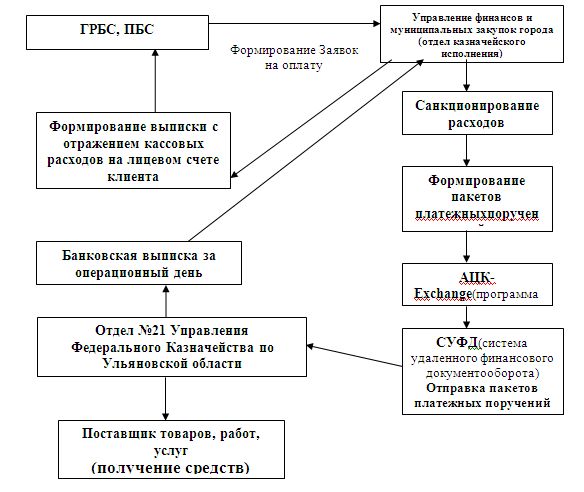 3.2. Финансирование бюджетных и автономных учрежденийДанный процесс проходит в 2 этапа:В соответствии со  Схемой 1. производится перечисление субсидий (на выполнение муниципального задания и субсидий на иные цели) на лицевые счета бюджетных и автономных учреждений. На основании полученной выписки Отдел казначейского исполнения производит зачисления средств в доходы каждого из учреждений. Бюджетные и автономные учреждения, в свою очередь, предоставляют в Управление финансов и закупок Заявки на кассовый расход в электронном виде.Проведение расхода с лицевых счетов бюджетных и автономных учреждений, осуществляется с казначейского счета №03234….,открытого в Управлении Федерального казначейства по Ульяновской области также по вышеуказанной схеме.За 2023 год общее количество обработанных заявок на кассовый расход в «АЦК-Финансы» составило 72424 шт., из них на оплату после процедуры санкционирования отправлено 62324 шт.  Общее число «отсеянных» после проверки заявок составило 10100 шт. Основными причинами «отказов» можно назвать: несоответствие кодов бюджетной классификации и основания платежа, расхождение реквизитов поставщика с указанными в первичных документах, невнимательность исполнителей. За 2022 год общее количество обработанных заявок на кассовый расход составляло 87703  шт. (число отказанных составило 6050 шт.) из них на оплату после процедуры санкционирования отправлено 81653 шт.Ниже представлена динамика исполнения заявок на оплату расходов в 2023 году в сравнении с 2022 годом.Кроме того, в 2023 году было проведено санкционирование Муниципальных контрактов и договоров в количестве 8056 шт., из них 1959 шт. были «отказаны» из-за несоответствия установленным нормам и возвращены. Доля отказов составила 24,3%. Согласно утвержденного Порядка ведения учёта и осуществления хранения исполнительных документов предусматривающих обращения взыскания на средства  муниципальных учреждений, и документов, связанных с их исполнением в Управлении финансов и закупок ведется учет  и осуществляется хранение исполнительных документов. В целях контроля за реализацией исполнительных документов осуществлялось ведение журнала учета и регистрации исполнительных документов.За 2023 год в Управление финансов и закупок поступило 176 исполнительных документов на общую сумму 35 463,92 тыс. руб. По сравнению с 2022 годом сумма по поступившим исполнительным листам в 2023 году уменьшилась на 54 034,69 тыс. руб.Сумма исполнения в 2023 году по исполнительным документам, предусматривающих обращения взыскания на средства муниципальных учреждений, и документов, связанных с их исполнением, составила 70 870,44 тыс. руб.3.3. Использование средств резервных фондов В 2023 году в соответствии с Порядком использования бюджетных ассигнований резервного фонда Администрации города Димитровграда Ульяновской области, утвержденным постановлением Администрации города от 02.07.2019 № 1765 были выделены денежные средства на общую сумму 1006,7 тыс.руб., в том числе:МКУ «Городские дороги» на общую сумму 699,3 тыс.руб., в том числе:- на аренду специализированной техники с экипажем для вывоза снега с возможных мест подтопления  – 400,0 тыс.руб.;- на выполнение работ по очистке приёмной ёмкости двух колодцев на канализационной насосной станции по пр.Автостроителей, 4А – 99,4 тыс. руб.;-  на выполнение работ по очистке ливневой канавы по ул. Дрогобычской – 199,9 тыс.руб.;	Управлению образования на сумму 370,4 тыс.руб. для организации бесплатного проезда на пассажирском транспорте общего пользования по муниципальным маршрутам регулярных перевозок на территории города Димитровграда Ульяновской области детей мобилизованных (военнослужащих) граждан.3.4. Реализация долговой политики городаПо состоянию на 01.01.2023 муниципальный долг города составлял 511 039,22 тыс. руб., который состоял полностью из бюджетного кредита Министерства финансов Ульяновской области.В апреле 2023 года был привлечен бюджетный кредит УФК по Ульяновской области в сумме 85 292,51 тыс.руб. для покрытия кассовых разрывов со сроком возврата в декабре 2023 года. Бюджетный кредит УФК по Ульяновской области был досрочно погашен в 85 292,51 тыс.руб. в ноябре 2023 года. Ставка по бюджетному кредиту составила 0,1%. Проценты за пользование данным кредитом составили 46,27 тыс.руб.В 2023 году был частично погашен бюджетный кредит Министерства финансов Ульяновской области на сумму 102 207,84 тыс.руб., что повлекло снижение расходных обязательств по кредитам. Проценты за пользование данным кредитом составили 461,88 тыс.руб. Впервые за последние 7 лет муниципальный долг города Димитровграда снижен на 20%. На 01.01.2024 он составил 408 831,38 тыс.руб.3.5. Бюджетная отчетностьПо результатам исполнения бюджета формировались месячные и квартальные отчеты, сводная бухгалтерская отчетность бюджетных и автономных учреждений города по утвержденным формам. Все отчеты направлялись в Министерство финансов Ульяновской области, а также в Городскую Думу города Димитровграда Ульяновской области в установленные сроки. В 2023 году специалистами Управления финансов и муниципальных закупок составлялась 86 форм оперативной отчетности для предоставления в Министерство финансов Ульяновской области, в том числе:еженедельно – 2 формы;ежемесячно – 26 форм;ежеквартально – 58 форм.При формировании годовой отчетности об исполнении консолидированного бюджета за 2023 год специалистами отдела составлено 79 форм отчетности, при формировании годовой бухгалтерской отчетности по муниципальным бюджетным и автономным учреждениям – 78 форм.Управлением финансов и закупок обеспечено качественное и своевременное представление оперативной информации об исполнении бюджета города, ежемесячной, ежеквартальной и годовой отчетности в Министерство Финансов Ульяновской области, что неоднократно отмечалось в письмах Министерства финансов об итогах сдачи отчетности.В соответствии с Уставом муниципального образования «Город Димитровград» Ульяновской области Управлением финансов и закупок ежеквартально составляется отчет об исполнении бюджета города с последующим направлением в Городскую Думу города Димитровграда. В установленные Бюджетным кодексом, Уставом муниципального образования «город Димитровград» Ульяновской области сроки, Управлением финансов и закупок был предоставлен отчет об исполнении бюджета города за 2022 год, что нашло свое отражение в заключении по результатам внешней проверки отчета Контрольно-счетной палаты города Димитровграда. В соответствии с данным заключением, замечания в отношении отчета об исполнении бюджета носили рекомендательный характер.Отчет об исполнении бюджета города был рассмотрен на публичных слушаниях 25 мая 2023 года и размещен на официальном сайте Администрации города Димитровграда.В рамках реализации бюджетного процесса в 2023 году Управлением финансов было подготовлено 14 проектов Решений Городской Думы города Димитровграда.Управлением финансов систематически осуществляется мониторинг федеральных, региональных и муниципальных правовых актов в части бюджетных правоотношений.В целях совершенствования бюджетного процесса разработаны и утверждены новые и актуализированы действующие правовые акты: 34 проекта постановлений (распоряжений) Администрации города;59 приказов Управления финансов и муниципальных закупок.3.6.  Реализация мероприятий в области управления кредиторской и дебиторской задолженностью города  Управлением финансов и закупок города Димитровграда ежемесячно проводится мониторинг дебиторской и кредиторской задолженности в соответствии с Приказом от 30.03.2018 года №20-О/Д « Об утверждении Плана мероприятий по сокращению просроченной дебиторской и кредиторской задолженности муниципальных учреждений города Димитровграда Ульяновской области», а также мониторинг задолженности муниципальных заказчиков по исполненным контрактам (договорам) перед субъектами малого предпринимательства города Димитровграда. Информация направляется Уполномоченному по защите прав предпринимателей Ульяновской области, в Прокуратуру города Димитровграда, Городскую Думу города Димитровграда Ульяновской области, Министерство финансов Ульяновской области.На 01.01.2024 года просроченная кредиторская задолженность бюджета города составила 49,99 млн. руб. Сокращение  за 2023 год на 86,51 млн. руб.  Наибольшую часть кредиторской задолженности – 48,74 млн. руб.  составляют административные штрафы.Динамика кредиторской задолженности                                   тыс. руб.Общий размер погашенной кредиторской задолженности за 2023 год составил 101,9 млн. руб.Задолженность перед субъектами предпринимательства по исполненным муниципальным контрактам по состоянию на 01.01.2024  составила  1 195,82 тыс.Объем просроченной дебиторской задолженности бюджета города Димитровграда по состоянию на 01.01.2024 года составил 32,81 млн. руб. Наибольший объем дебиторской задолженности занимают обязательства:- по доходам от собственности – 28,00 млн. руб.- штрафы, пени по решению суда за нарушение условий договоров аренды земельных участков и муниципального имущества – 4,12 млн. руб.	По сравнению с прошлым годом просроченная дебиторская задолженность уменьшилась на 81,37 млн. руб.  Уменьшение произошло по всем статьям доходов: по доходам от собственности на 66,5 млн. руб., по штрафам, пени, неустойкам на 2,7 млн. руб. и проч.Одним из направлений деятельности является проведение информационно-разъяснительной работы с целью повышения бюджетно-финансовой дисциплины. В текущем году проводилась проверка корректности отражения налогов и страховых взносов в бюджетной отчетности учреждений, проводилась выверка с налоговой инспекцией, контроль своевременности подачи налоговых уведомлений и запросов справок о наличии задолженности и принадлежности платежей.4. Развитие информационной системы управления финансами.В рамках системы «Электронный бюджет» Управлением финансов и закупок и Главными распорядителями бюджетных средств в 2023 году проводилась работа по актуализации единого реестра участников бюджетного процесса, а также юридических лиц, не являющихся участниками бюджетного процесса и ведомственных перечней государственных (муниципальных) услуг и работ, а так же продолжалась работы по размещению информации по муниципальным учреждениям города на официальном портале Российской Федерации www.bus.gov.ru.На данном сайте учреждениями размещены сведения общего характера (наименование, местонахождение, форма собственности и другие выходные данные), сведения о муниципальных заданиях, планах финансово-хозяйственной деятельности, расходовании целевых средств  и др. Теперь жители города в свободном доступе могут получить информацию о любом учреждении, как общего характера, так и сведения, касающиеся их функциональной и хозяйственной деятельности.  Кроме того на официальном сайте Администрации города в разделе «Управление финансов» размещены нормативные – правовые акты и информация, касающиеся процесса формирования и исполнения бюджета города в доступной и наглядной форме для граждан.5. Организация работы по эффективному расходованию бюджетных средств.С целью выработки и использовании механизмов, направленных на повышение эффективности расходования средств бюджета города, Администрацией города Димитровграда Ульяновской области разработаны и утверждены следующие документы:Меры по оздоровлению муниципальных финансов города Димитровграда Ульяновской области на 2023-2027 годы, утверждённые Решением Городской Думы города Димитровграда Ульяновской области от 22.02.2023 №95/828;План мероприятий по повышению эффективности бюджетных расходов города Димитровграда Ульяновской области на 2021-2024 годы, утвержденный Постановлением Администрации города от 27.05.2021 №1221.В результате проведенных мероприятий по оздоровлению муниципальных финансов за 2023 год экономический эффект от мероприятий, направленных на сокращение расходов, составил:Оптимизация органов местного самоуправления – 5 011,5 тыс. руб. Экономия сложилась в основном за счет вакантных должностей, отпусков сотрудников без сохранения заработной платы и больничных листов;Оптимизация бюджетной сети и численности работников бюджетной среды. Экономический эффект составил 18 426,6 тыс.руб.: от наличия вакантных должностей, нахождения сотрудников в неоплачиваемом отпуске, на больничном  – 12 022,5 тыс.руб.;за счет развития внебюджетной деятельности учреждений  осуществлена экономия бюджетных средств в сумме –1 304,0 тыс.руб. Совершенствование системы закупок для муниципальных нужд. За 2023 год экономический эффект за счет средств местного бюджета составил 5 185,5 тыс. руб. Экономия сложилась в результате конкурсных процедур по определений поставщика (подрядчика, исполнителя). В целях обеспечения эффективного расходования средств действует Комиссия по повышению эффективности осуществления закупок товаров, работ, услуг для обеспечения муниципальных нужд города Димитровграда в Ульяновской области. Данной Комиссией рассматривались проекты муниципальных контрактов на необходимость их заключения в представленных  объемах, обоснованность расчета начальной цены контракта и на соответствие действующему законодательству. Для обоснованного принятия Комиссией решений Управлением финансов и муниципальных закупок осуществлялась подготовка заключений на:-наличие лимитов бюджетных обязательств;-соответствие кодам бюджетной классификации предмета муниципального контракта;-соответствие предмета  контракта мероприятиям по муниципальным программам.За 2023 год в рамках работы данной Комиссии было проведено 78 заседаний, на которых рассмотрено 2 101 заявка, на общую сумму 2 268,8 млн  руб. отложено при первичном рассмотрении 152 заявки на сумму 383,5 млн руб, экономия бюджетных средств составила 361,7 тыс. руб. Начиная с  2017 года в Единой информационной системе в сфере закупок проводится осуществление функций по контролю в соответствии с частью 5 статьи 99 Федерального закона от 05.04.2013 №44-ФЗ «О контрактной системе в сфере закупок товаров, работ, услуг для обеспечения государственных и муниципальных нужд» с целью контроля за непревышением объема финансового обеспечения над лимитами бюджетных обязательств на соответствующий финансовый год и плановый период.Повышение эффективности расходов на жилищно-коммунальное хозяйство, включает в себя сокращение уровня потребления топливно-энергетических ресурсов в размере 3% от утвержденного уровня на 2023 год. За 2023 год экономия составила 4 897,1 тыс.руб., годовой план выполнен на 152,8%. Экономия сложилась в результате снижения уровня потребления воды, тепловой и электрической энергии, в рамках исполнения Постановления Правительства Российской Федерации от 07.10.2019 №1289, а также частичной оплатой бюджетными и автономными учреждениями города расходов на ЖКХ за счет средств, поступивших от приносящей доход деятельности.     По итогам 2023 года в результате реализации мероприятий по оптимизации расходов получена экономия в сумме 31,2 млн. руб. Сложившаяся экономия, в соответствии с Соглашением о мерах по социально-экономическому развитию и оздоровлению муниципальных финансов муниципального района (городского округа) «Город Димитровград» Ульяновской области, направлена на покрытие недостатка средств на выплату заработной платы, уплату страховых взносов во внебюджетные фонды, оплату коммунальных услуг, оплату кредиторской задолженности по вышеуказанным расходам, а также на оплату кредиторской задолженности местного бюджета перед субъектами предпринимательской деятельности.Организация работы по увеличению налогового потенциала в целях привлечения дополнительных доходов в бюджет города.Для обеспечения наиболее полного поступления доходов были проведены следующие мероприятия:Постановлением Администрации города от 09.08.2016 №1603 создана Межведомственная комиссия муниципального образования «город Димитровград» Ульяновской области по увеличению поступлений доходов в бюджет города Димитровграда Ульяновской области и укреплению дисциплины оплаты труда.Основными задачами деятельности комиссии являются: проведение мониторинга и анализа динамики поступлений налоговых и неналоговых доходов в бюджет города; увеличение темпов роста доходного потенциала города; снижение задолженности налогоплательщиков в бюджет; мониторинг дисциплины оплаты труда и вопросов сокращения теневой заработной платы, мониторинг снижения неформальной занятости, мониторинг финансового оздоровления предприятий города;обеспечение эффективного взаимодействия органов местного самоуправления и федеральных структур в целях увеличения роста доходов консолидированного бюджета Ульяновской области.За 2023 год проведено 22 заседаний Межведомственной комиссии муниципального образования «Город Димитровград» Ульяновской области по увеличению поступлений доходов в бюджет города Димитровграда Ульяновской области, в рамках которых заслушано 301 юридическое и физическое лицо, имеющих недоимку и задолженность по арендным платежам.   В результате проведенной работы в бюджет города поступило 10793,1 тыс.руб.Постановлением Администрации города от 05.03.2018 №372 за каждым доходным источником, поступающим в бюджет города, закреплены лица, ответственные за их поступление. Ответственными лицами осуществляется мониторинг поступлений, выявление причин невыполнения плановых назначений, источников дополнительных доходов, работа по  сокращению недоимки по закрепленному доходному источнику (при наличии), осуществление оценки поступлений в следующем отчетном периоде. Управлением финансов и муниципальных закупок в рамках исполнения Постановления осуществляет анализ, оценку поступлений налога на доходы физических лиц, а также анализ аналитических материалов, предоставленных от ответственных лиц, и выносит предложения по координации действий данных лиц. Управлением финансов и муниципальных закупок проводится ежедневный мониторинг поступления налоговых и неналоговых доходов в части выполнения плановых назначений и сравнения с сопоставимым периодом предыдущего года.  Ежемесячно готовятся аналитические записки об исполнении доходной части бюджета города. Участие Управления финансов и муниципальных закупок в реализации Стратегии повышения финансовой грамотности в Российской Федерации на 2017-2023 годы в части:содействия формированию у жителей города Димитровграда разумного финансового поведения, обоснованных решений и ответственного отношения к личным финансам, повышению эффективности в сфере защиты прав потребителей финансовых услуг;повышение охвата аудитории и повышение качества финансового образования и информированности населения и субъектов малого и среднего предпринимательства;организация и проведение мероприятий образовательного, информационного и развлекательного характера для населения, которые смогут сформировать более информированное и ответственное поведение к личным финансам; повышение уровня налоговой и финансовой грамотности населения и субъектов малого и среднего предпринимательства, укрепление налоговой дисциплины организаций;разработка механизмов межведомственного взаимодействия органов исполнительной государственной власти, федеральных структур, обеспечивающих повышение финансовой грамотности населения и информированности в указанной области, в том числе в части защиты прав потребителей финансовых услуг, пенсионного обеспечения и социально ответственного поведения участников финансового рынка.В целях увеличения налогового потенциала, привлечения дополнительных доходов в бюджет города, повышения налоговой дисциплины и укрепления финансовой стабильности жителей города, обеспечения своевременной уплаты налоговых и неналоговых платежей в бюджеты всех уровней ежемесячно проводились акции «Формирование финансовой культуры населения Ульяновской области» на территории города Димитровграда.Программа мероприятий на регулярной основе размещается на сайте города Димитровграда: https://dimitrovgrad.gosuslugi.ru/, в разделе «Финансовая грамотность и налоговая культура населения».В рамках акции за 2023 г. проведены следующие мероприятия:- Межведомственные комиссии по укреплению дисциплины оплаты труда- Комиссии по контролю за поступлением арендной платы за земельные участки - Заседания рабочей группы по контролю за поступлением земельного налога и налога на имущество - Комиссии по самовольно установленным рекламным конструкциям - Лекции, семинары, тематические занятия и уроки по повышению финансовой и налоговой грамотности для населения всех возрастов: дети дошкольного и школьного возрастов, молодежь, взрослое население, люди старшего поколения (пенсионеры).В 2023 году проведены совместные мероприятия с участием ГИБДД города Димитровграда и ОССП по городу Димитровграду. Проверено 108 транспортных средства, выявлено 22 должника. Экономический эффект мероприятия составил 404,0 тыс.руб.	Также организована и проведена работа с сотрудниками Администрации города Димитровграда и подведомственных учреждений, в целях исполнения ими обязанности по уплате налога, пени в соответствии с законодательством о налогах и сборах; оказано содействие в погашении задолженности работниками – должниками. Экономический эффект от данных мероприятий в 2023 году составил 417,8 тыс.руб.	Кроме того, все сотрудники бюджетных учреждений, проинформированы о преимуществах раннего погашения задолженности (минимальном начислении пеней, исключении судебных издержек, ограничительных мер, таких как арест имущества, ограничение права на выезд за границу РФ), о способах уплаты налогов. 7.Организация работы  в сфере закупок товаров, работ, услуг для обеспечения муниципальных нужд городаС 01.01.2023  по 31.12.2023 года (с учетом многолетних закупочных процедур) было выделено средств на поставки товаров, выполнение работ, оказание услуг для муниципальных нужд на общую сумму 1 625 703,13 тыс. руб., размещено на сумму 1 610 654,24 тыс. руб. Сумма контрактов победителей по проведенным процедурам составила 1 393 852,36 тыс. руб., в том числе: - 818 открытых аукционов в электронной форме, общая сумма выделенных средств 771 280,31 тыс. руб., сумма контрактов победителей 681 646,74 тыс. руб., экономия составила 89 633,52 тыс. руб. или 6,00%;- 37 открытых конкурсов в электронной форме, общая сумма выделенных средств 248 352,45 тыс. руб., сумма контрактов победителей 248 352,45 тыс. руб., экономия составила 0,00 тыс. руб. или 0%;на 2024-2025 годы- 21 открытый конкурс в электронной форме, общая сумма выделенных средств 463 853,17 тыс. руб., (2024 – 273 311,84 тыс. руб.,  2025 – 190 541,33 тыс. руб.) сумма контрактов победителей 463 853,17 тыс. руб., экономия составила 0,00 тыс. руб. или 0%; - сумма муниципальных контрактов (договоров) по ст. 93 Федерального закона №44-ФЗ (кроме п.п.4,5,14 ч.1 ст.93) – 73 372,55 тыс. руб.;-сумма муниципальных контрактов (договоров) по п.п.4,5,14 ч.1 ст.93 (до 600,00 тыс. руб.)  - 53 795,76 тыс. руб.;тыс. руб.Сумма экономии по всем проведенным  процедурам 2023 года (с учетом многолетних закупочных процедур) – 89 633,52 тыс. руб. или 9,00% (В 2022 году - 34 408,53 тыс. руб. или 12,00%).Доля централизованного размещения закупок (через уполномоченный орган) от общего объема размещенных средств (с учетом многолетних закупочных процедур) – 80,00 % (В 2022 году – 72,00%)Управлением организована работа по оказанию постоянной правовой, информационной, методической помощи, как по собственной инициативе, так и по мере поступления обращений от муниципальных заказчиков, заказчиков города. Управление ежедневно консультировало муниципальных заказчиков, заказчиков города по вопросам закупок, а также организации, учреждения, предприятия всех форм собственности о нормах законодательства о Контрактной системе.В целях эффективности и результативности закупки, а также отсутствия нарушений со стороны контролирующих органов, Управлением было проведено тестирование 52 сотрудников бюджетополучателей города на предмет соответствия уровня знаний законодательству о контрактной системе (В 2022 году - 54 сотрудника).Для обеспечения цифровизации процессов закупок малого объёма Управлением, начиная с 2019 года,  проводится разъяснительная и обучающая работа с заказчиками города по проведению закупок малого объёма посредством использования электронных торговых систем. С 2021 года заказчики города начали применять данный способ закупки. За 2023 год 35 заказчиков разместили 122 процедуры по малым закупкам. Экономия составила – 2 142 360,30 рублей.(В 2022 году 31 заказчик разместил 98 процедур по малым закупкам, экономия составила - 597 528,32 рубля).В 2023 году Управлением была обеспечена работа комиссии по осуществлению закупок для нужд муниципальных заказчиков, заказчиков города Димитровграда Ульяновской области (далее - Комиссия), в том числе организация заседаний Комиссии, рассмотрение заявок участников закупки и составления протоколов по результатам её деятельности. По итогам проведенных процедур было составлено 876 протоколов заседаний Комиссии. (В 2022 году – 736 протоколов).8. Оценка качества финансового менеджментаВ 2023 году ежеквартально подводились итоги мониторинга качества финансового менеджмента главных распорядителей бюджетных средств города Димитровграда. Результаты оценки своевременно размещены на портале Министерства финансов Российской Федерации - https://ssl.budgetplan.minfin.ru/ В ноябре 2023 года проведена оценка качества финансового менеджмента главных распорядителей бюджетных средств за 9 месяцев 2023 года. Наибольший средний балл по группе показателей имеют индикаторы, характеризующие «Учёт и отчётность» – 100%, «Исполнение бюджета города по доходам» - 84,6%, «Программно-целевое планирование» - 80,8%, «Исполнение бюджета города по расходам» – 73,6%, Ниже среднего совокупный средний балл, имеют индикаторы, характеризующие и «Финансовое планирование» – 38,2%. Наименьший средний балл сложился по группе показателей «Контроль и аудит» – 17,8%. Низкий балл сложился из-за отсутствия правового акта ГРБС, обеспечивающего наличие процедур и порядка осуществления мониторинга результатов деятельности (результативности бюджетных расходов, качества предоставляемых услуг) подведомственных ПБС, а также нормативных документов по урегулированию правил проведения внутреннего финансового аудита и контроля.Результаты мониторинга качества финансового менеджмента, осуществляемого ГРБС в соответствии с их разбивкой по группам приведены в сводном рейтинге главных распорядителей бюджетных средств по качеству финансового менеджмента за 9 месяцев 2023 года.Оценка качества финансового менеджмента, осуществляемого ГРБС за 2023 год, осуществляемого главными распорядителями средств бюджета города Димитровграда Ульяновской области, согласно Порядка проведения мониторинга качества финансового менеджмента №68 О/Д от 12.12.2018, будет осуществлена в срок не позднее 20 апреля 2024 года.Основные задачи на 2024 годОсновной целью деятельности Управления финансов и муниципальных закупок является обеспечение сбалансированности и устойчивости бюджета города Димитровграда. Для достижения указанной цели необходимо решение следующих задач:Консервативное бюджетное планирование исходя из возможностей доходного потенциала города Димитровграда;Сохранение муниципального долга города Димитровграда на экономически безопасном уровне;Обеспечение исполнения прогноза поступлений налоговых и неналоговых доходов;Обеспечение выполнения мероприятий, направленных на увеличение доходного потенциала города Димитровграда;Обеспечение выполнения мероприятий, направленных на повышение оптимизации бюджетных расходов города Димитровграда;Обеспечение повышения эффективности управления муниципальной  собственностью;Недопущение образования новой просроченной кредиторской задолженности;Повышение качества оценки эффективности бюджетных расходов;Совершенствование механизмов взаимодействия муниципалитета с органами исполнительной власти в части качественного администрирования доходных источников бюджета;Обеспечение выполнения указов Президента Российской Федерации;Размещение и предоставление информации на едином портале бюджетной системы Российской Федерации;Совершенствование нормативной и методической базы;Проведение мероприятий по повышению финансовой грамотности населения;Продолжение работы по своевременному внесению данных в систему «Электронный бюджет» и реализации проекта «Бюджет для граждан»;Проведение заседаний Комиссии по повышению эффективности осуществления закупок товаров, работ, услуг для обеспечения муниципальных нужд города Димитровграда в Ульяновской области.Консультирование муниципальных заказчиков (заказчиков) по составлению планов-графиков, внесению изменений в планы-графики, а также заявок на осуществление закупок путем проведения открытого аукциона в электронной форме, открытого конкурса в электронной форме, запроса котировок в электронной форме в полном соответствии с требованиями действующего законодательства. 	Консультирование включает в себя разъяснение положений нормативных правовых актов, регулирующих отношения в области осуществления закупки и анализ допущенных нарушений и ошибок при составлении планов-графиков, заявок на осуществление закупки муниципальными заказчиками (заказчиками) в соответствии с Законом № 44-ФЗ, иными нормативными актами в области закупки и в соответствии с требованиями Управления ФАС по Ульяновской области,  а также иными контрольными органами. Проверка сведений в заявке на осуществление закупки со сведениями в плане-графике муниципального заказчика, заказчика. В случае несоответствия сведений в документах, предъявление требований о приведении их в соответствие.Проведение семинаров с приглашением получателей  бюджетных средств.Сбор и подготовка аналитической отчетности в сфере закупок.Обеспечение размещения информации в единой информационной системе в сфере закупок, а также у операторов электронных площадок. Подготовка нормативных правовых актов органов местного самоуправления в области осуществления закупок во исполнение требований Закона о контрактной системе.Тестирование, обучение специалистов, занятых в сфер закупок в целях реализации требований Закона о контрактной системе.   Проведение закупок товара в случаях, предусмотренных пунктами 4 и 5 части 1 статьи 93 Закона № 44-ФЗ в электронной форме с использованием электронной площадки. Начальник Управления финансов и муниципальных закупок	                 Е.Ю.АкулинаОсновные параметрыПервоначальныеБюджетныеназначенияна 2023 год (млн.руб.)Уточненные Бюджетныеназначенияна 2023 год (млн.руб.)Изменениябюджетныхназначений(%)Изменения  (млн.руб.)Доходы, всего,  в том числе:             3 036,43 556,1      117,1519,7налоговые доходы                   957,21 046,6109,389,4неналоговые  доходы                   96,7144,6149,547,9безвозмездные поступления1 982,52 364,9119,3382,4Расходы                  2 934,23 522,6120,1588,4Профицит102,233,5**Наименование показателяна 01.01.2021на 01.01.2022на 01.01.2023на01.01.2024Кредиторская задолженность409 980,8352 486,3235 345,0101 155,03Просроченная кредиторская задолженность268 713,5247 879,1136 462,049 985,02Общий объем погашенной кредиторской задолженности бюджета города107 273,2110 414,9159 211,1101 855,1Общий объем кредиторской задолженности бюджета города, взыскиваемой в судебном порядке перед субъектами предпринимательства по исполненным муниципальным контрактам69 612,4317 372,970,000,002022 год2022 год2023 год2023 год2023 г. в % к 2022 г.кол-вотыс. руб.кол-вотыс. руб.2023 г. в % к 2022 г.123456Размещено - всего2198741 634,1516951 610 654,24217%в т.ч.:Открытые аукционы в электронной форме633297 053,90818771 280,31  260%Экономия по открытым аукционам в электронной форме34 408,5389 633,52 260%Открытые конкурсы в электронной форме( на 2023)24234 582,3837248 352,45106%Открытые конкурсы в электронной форме(на 2024,2025)21463 853,17Экономия по открытым конкурсам в электронной форме0,000,00Экономия всего в тыс. руб.34 408,5389 633,52 260%Объем централизованных закупок  в % от общего объёма72,0080,00111%Единственный источник1541187 349,50819127 168,3168%В т.ч.:кроме п.4,5,14 ст. 9396 173,6073 372,5576%Договора до 600 тыс. руб.88 552,2053 795,7661%Проведено закупочных процедур657среднее876среднее133%Подано заявок участников18062,7524712,82137 %РейтингРейтингРейтингкачества организации и осуществления бюджетногокачества организации и осуществления бюджетногокачества организации и осуществления бюджетногопроцесса в городе Димитровграде Ульяновской областипроцесса в городе Димитровграде Ульяновской областипроцесса в городе Димитровграде Ульяновской области за  9 месяцев 2023 года за  9 месяцев 2023 года за  9 месяцев 2023 годаНаименование МестоСр.значение баллыНаименование МестоСр.значение баллыI  Cтепень качества управления муниципальными финансами ГРБС, имеющих подведомственные учрежденияI  Cтепень качества управления муниципальными финансами ГРБС, имеющих подведомственные учрежденияI  Cтепень качества управления муниципальными финансами ГРБС, имеющих подведомственные учрежденияКомитет по физической культуре и спорту171,46Управление по делам культуры и искусства259,04Комитет по жилищно-коммунальному комплексу352,47Администрация города451,93Управление образования550,86II  Cтепень качества управления муниципальными финансами ГРБС,                                       не имеющих подведомственные учрежденияII  Cтепень качества управления муниципальными финансами ГРБС,                                       не имеющих подведомственные учрежденияII  Cтепень качества управления муниципальными финансами ГРБС,                                       не имеющих подведомственные учрежденияКСП183,68Городская Дума279,57Управление финансов и муниципальных закупок372,04Комитет по управлению имуществом города Димитровграда449,75